Alternative Maths 1Learning intention- To identify and describe the properties of 3D shapes including the number of edges, faces and vertices. 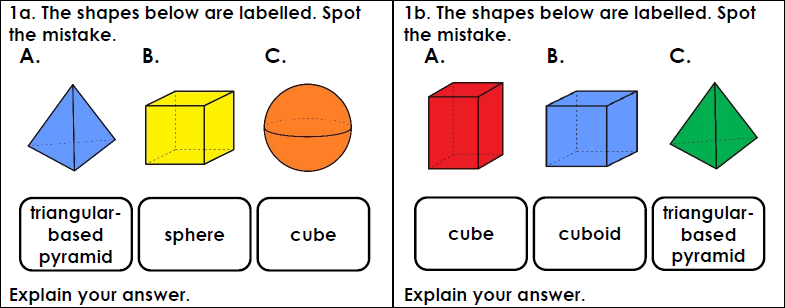 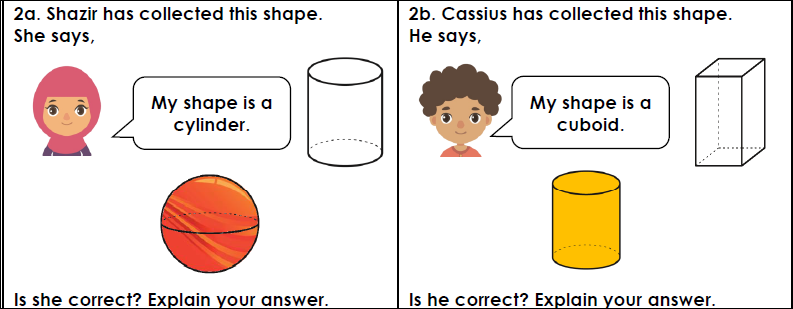 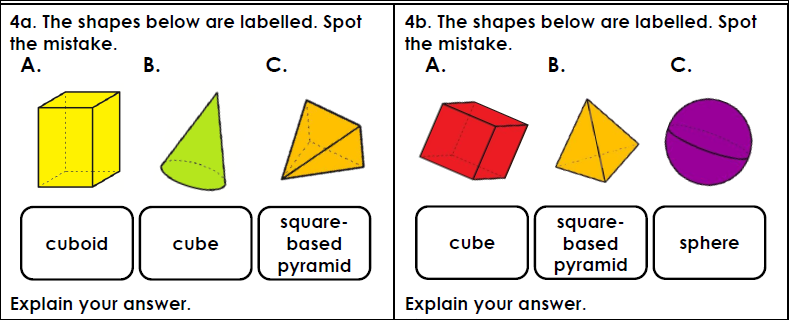 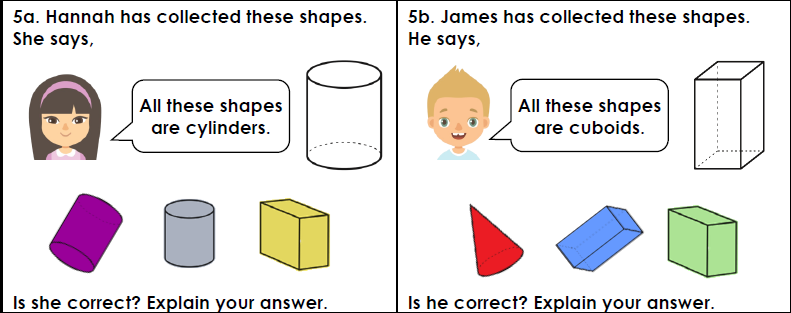 